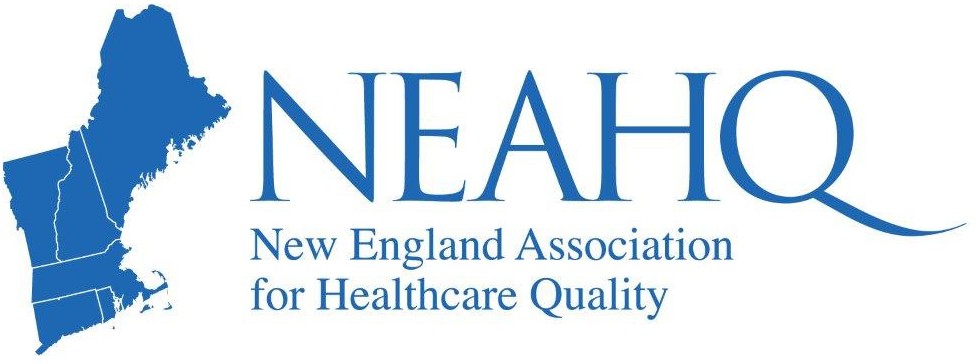 Public Reporting, Pay-for-Performance, and Hospital Rankings WEBINAR	      Wednesday April      24th      1pm EDTAbout the Speaker:Michael S, Calderwood, MD, MPH 	Chief Quality OfficerDartmouth Hitchcock Medical Center. 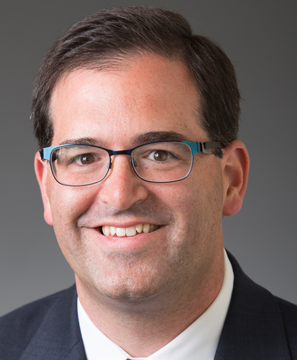 